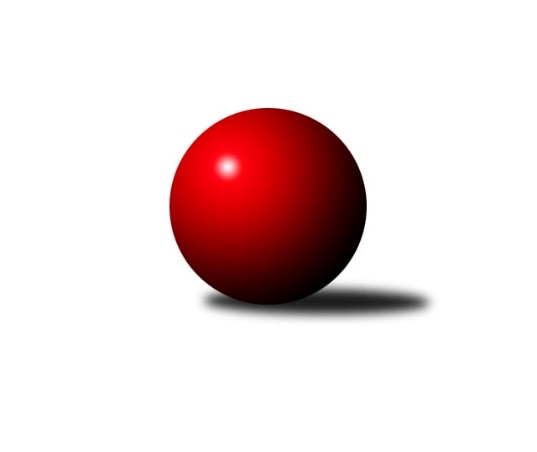 Č.5Ročník 2016/2017	15.10.2016Nejlepšího výkonu v tomto kole: 2670 dosáhlo družstvo: KK Minerva Opava ˝B˝Krajský přebor MS 2016/2017Výsledky 5. kolaSouhrnný přehled výsledků:TJ Unie Hlubina˝B˝	- TJ Spartak Bílovec ˝A˝	7:1	2541:2414	9.5:2.5	8.10.KK Hranice ˝A˝	- Kuželky Horní Benešov	7:1	2428:2310	7.0:5.0	15.10.KK Minerva Opava ˝B˝	- TJ Sokol Bohumín˝C˝	7:1	2670:2496	8.0:4.0	15.10.TJ VOKD Poruba ˝A˝	- TJ Nový Jičín ˝A˝	5:3	2392:2349	5.0:7.0	15.10.TJ Sokol Bohumín ˝B˝	- TJ VOKD Poruba ˝B˝	7:1	2506:2308	9.5:2.5	15.10.TJ Opava ˝C˝	- TJ Sokol Sedlnice ˝B˝	2:6	2570:2576	4.5:7.5	15.10.Tabulka družstev:	1.	KK Hranice ˝A˝	5	4	0	1	28.0 : 12.0 	34.0 : 26.0 	 2474	8	2.	TJ Sokol Bohumín ˝B˝	5	4	0	1	25.5 : 14.5 	34.5 : 25.5 	 2472	8	3.	KK Minerva Opava ˝B˝	5	3	0	2	26.0 : 14.0 	37.0 : 23.0 	 2487	6	4.	Kuželky Horní Benešov	5	3	0	2	25.0 : 15.0 	37.5 : 22.5 	 2399	6	5.	TJ Spartak Bílovec ˝A˝	5	3	0	2	21.5 : 18.5 	32.0 : 28.0 	 2478	6	6.	TJ VOKD Poruba ˝A˝	5	3	0	2	20.0 : 20.0 	31.0 : 29.0 	 2408	6	7.	TJ Sokol Bohumín˝C˝	5	3	0	2	19.0 : 21.0 	31.5 : 28.5 	 2436	6	8.	TJ Sokol Sedlnice ˝B˝	5	2	0	3	18.0 : 22.0 	28.5 : 31.5 	 2433	4	9.	TJ Unie Hlubina˝B˝	5	2	0	3	18.0 : 22.0 	26.5 : 33.5 	 2419	4	10.	TJ Opava ˝C˝	5	2	0	3	17.0 : 23.0 	26.5 : 33.5 	 2458	4	11.	TJ Nový Jičín ˝A˝	5	1	0	4	15.0 : 25.0 	25.5 : 34.5 	 2363	2	12.	TJ VOKD Poruba ˝B˝	5	0	0	5	7.0 : 33.0 	15.5 : 44.5 	 2337	0Podrobné výsledky kola:	 TJ Unie Hlubina˝B˝	2541	7:1	2414	TJ Spartak Bílovec ˝A˝	Josef Hájek	 	 213 	 190 		403 	 1:1 	 425 	 	238 	 187		Karel Šnajdárek	Petr Chodura	 	 206 	 210 		416 	 2:0 	 396 	 	198 	 198		Rostislav Klazar	Josef Kyjovský	 	 202 	 228 		430 	 2:0 	 395 	 	200 	 195		Milan Binar	Pavel Krompolc	 	 187 	 221 		408 	 1.5:0.5 	 386 	 	187 	 199		Vladimír Štacha	Pavel Marek	 	 211 	 218 		429 	 1:1 	 426 	 	204 	 222		Tomáš Binar	Václav Rábl	 	 218 	 237 		455 	 2:0 	 386 	 	172 	 214		David Binarrozhodčí: Nejlepší výkon utkání: 455 - Václav Rábl	 KK Hranice ˝A˝	2428	7:1	2310	Kuželky Horní Benešov	Vratislav Kolář	 	 200 	 171 		371 	 1:1 	 406 	 	195 	 211		Martin Weiss	Jiří Terrich	 	 200 	 203 		403 	 1:1 	 399 	 	207 	 192		Martin Koraba	Jaroslav Ledvina	 	 180 	 223 		403 	 1:1 	 391 	 	199 	 192		Jana Martiníková	František Opravil	 	 202 	 209 		411 	 1:1 	 391 	 	206 	 185		Miroslav Procházka	Petr Pavelka st	 	 193 	 214 		407 	 1:1 	 400 	 	214 	 186		Jaromír Martiník	Anna Ledvinová	 	 217 	 216 		433 	 2:0 	 323 	 	161 	 162		David Schiedek *1rozhodčí: střídání: *1 od 51. hodu Antonín ŽídekNejlepší výkon utkání: 433 - Anna Ledvinová	 KK Minerva Opava ˝B˝	2670	7:1	2496	TJ Sokol Bohumín˝C˝	Tomáš Král	 	 241 	 248 		489 	 2:0 	 420 	 	197 	 223		Stanislav Sliwka	Jan Strnadel	 	 221 	 233 		454 	 2:0 	 405 	 	190 	 215		Pavel Plaček	Renáta Smijová	 	 219 	 226 		445 	 1:1 	 440 	 	232 	 208		Jaroslav Klus	Zdeněk Štohanzl	 	 210 	 215 		425 	 1:1 	 420 	 	217 	 203		Lucie Bogdanowiczová	Jana Martínková	 	 228 	 214 		442 	 2:0 	 378 	 	190 	 188		Alfréd Hermann	Petr Frank	 	 208 	 207 		415 	 0:2 	 433 	 	217 	 216		Václav Kladivarozhodčí: Nejlepší výkon utkání: 489 - Tomáš Král	 TJ VOKD Poruba ˝A˝	2392	5:3	2349	TJ Nový Jičín ˝A˝	Michal Bezruč	 	 214 	 186 		400 	 0:2 	 438 	 	218 	 220		Radek Škarka	Pavel Hrabec	 	 215 	 202 		417 	 1:1 	 364 	 	154 	 210		Radek Chovanec	Jan Míka	 	 217 	 177 		394 	 0:2 	 417 	 	222 	 195		Jan Pospěch	Richard Šimek	 	 192 	 214 		406 	 2:0 	 333 	 	158 	 175		Ján Pelikán	Jan Žídek	 	 201 	 180 		381 	 1:1 	 405 	 	191 	 214		Jiří Madecký	Jiří Kratoš	 	 198 	 196 		394 	 1:1 	 392 	 	195 	 197		Libor Jurečkarozhodčí: Nejlepší výkon utkání: 438 - Radek Škarka	 TJ Sokol Bohumín ˝B˝	2506	7:1	2308	TJ VOKD Poruba ˝B˝	Libor Krajčí	 	 218 	 191 		409 	 1.5:0.5 	 388 	 	197 	 191		Zdeněk Mžik	René Světlík	 	 206 	 194 		400 	 2:0 	 378 	 	200 	 178		Helena Hýžová	Roman Honl	 	 212 	 227 		439 	 2:0 	 379 	 	197 	 182		Antonín Chalcář	Jaromír Piska	 	 191 	 220 		411 	 1:1 	 400 	 	196 	 204		Marek Číž	Lada Péli	 	 224 	 212 		436 	 2:0 	 340 	 	161 	 179		Vojtěch Turlej *1	Dalibor Hamrozy	 	 209 	 202 		411 	 1:1 	 423 	 	205 	 218		Lukáš Trojekrozhodčí: střídání: *1 od 38. hodu Radim BezručNejlepší výkon utkání: 439 - Roman Honl	 TJ Opava ˝C˝	2570	2:6	2576	TJ Sokol Sedlnice ˝B˝	Břetislav Mrkvica	 	 205 	 254 		459 	 1.5:0.5 	 394 	 	205 	 189		Michaela Tobolová	Rudolf Tvrdoň	 	 200 	 209 		409 	 0:2 	 450 	 	218 	 232		Renáta Janyšková	Barbora Víchová	 	 179 	 208 		387 	 0:2 	 431 	 	220 	 211		Klára Tobolová	Václav Boháčík	 	 193 	 200 		393 	 1:1 	 413 	 	188 	 225		Barbora Janyšková	Tomáš Valíček	 	 228 	 214 		442 	 0:2 	 468 	 	233 	 235		Ladislav Petr	Karel Škrobánek	 	 248 	 232 		480 	 2:0 	 420 	 	210 	 210		Rostislav Kletenskýrozhodčí: Nejlepší výkon utkání: 480 - Karel ŠkrobánekPořadí jednotlivců:	jméno hráče	družstvo	celkem	plné	dorážka	chyby	poměr kuž.	Maximum	1.	Ladislav Petr 	TJ Sokol Sedlnice ˝B˝	442.17	295.3	146.8	2.8	3/4	(468)	2.	Anna Ledvinová 	KK Hranice ˝A˝	442.00	306.9	135.1	2.8	3/3	(455)	3.	Vlastimil Kotrla 	Kuželky Horní Benešov	439.25	297.3	142.0	6.5	2/3	(461)	4.	Břetislav Mrkvica 	TJ Opava ˝C˝	437.33	301.3	136.0	3.5	3/4	(459)	5.	Lada Péli 	TJ Sokol Bohumín ˝B˝	436.00	292.5	143.5	2.6	4/4	(450)	6.	Václav Rábl 	TJ Unie Hlubina˝B˝	435.67	294.8	140.9	2.7	3/3	(455)	7.	Tomáš Král 	KK Minerva Opava ˝B˝	433.78	293.1	140.7	3.8	3/3	(489)	8.	Petr Frank 	KK Minerva Opava ˝B˝	431.75	289.3	142.5	5.8	2/3	(438)	9.	Martin Weiss 	Kuželky Horní Benešov	429.67	293.8	135.8	4.8	3/3	(451)	10.	Jana Martínková 	KK Minerva Opava ˝B˝	429.33	298.0	131.3	5.3	3/3	(449)	11.	Petr Chodura 	TJ Unie Hlubina˝B˝	429.00	284.5	144.5	4.5	2/3	(442)	12.	Karel Šnajdárek 	TJ Spartak Bílovec ˝A˝	428.00	284.6	143.4	4.4	4/4	(445)	13.	David Binar 	TJ Spartak Bílovec ˝A˝	428.00	296.8	131.2	4.8	3/4	(492)	14.	Jaroslav Klus 	TJ Sokol Bohumín˝C˝	427.89	287.7	140.2	5.9	3/3	(445)	15.	Tomáš Valíček 	TJ Opava ˝C˝	426.33	290.8	135.5	6.7	3/4	(446)	16.	Renáta Smijová 	KK Minerva Opava ˝B˝	425.33	295.5	129.8	7.8	2/3	(452)	17.	Petr Pavelka st 	KK Hranice ˝A˝	423.78	289.9	133.9	3.7	3/3	(439)	18.	Roman Honl 	TJ Sokol Bohumín ˝B˝	423.33	287.8	135.5	5.5	3/4	(439)	19.	Jan Král 	KK Minerva Opava ˝B˝	421.75	290.0	131.8	3.0	2/3	(464)	20.	Jan Strnadel 	KK Minerva Opava ˝B˝	421.22	293.2	128.0	8.0	3/3	(454)	21.	Jiří Kratoš 	TJ VOKD Poruba ˝A˝	420.00	285.4	134.6	5.3	3/3	(438)	22.	Tomáš Binar 	TJ Spartak Bílovec ˝A˝	418.13	284.4	133.8	3.6	4/4	(460)	23.	Jaromír Martiník 	Kuželky Horní Benešov	417.78	288.8	129.0	4.3	3/3	(475)	24.	Jan Pospěch 	TJ Nový Jičín ˝A˝	415.75	285.4	130.4	6.5	4/4	(444)	25.	František Opravil 	KK Hranice ˝A˝	414.56	280.0	134.6	2.7	3/3	(450)	26.	Jan Žídek 	TJ VOKD Poruba ˝A˝	414.22	286.9	127.3	5.7	3/3	(440)	27.	Rudolf Tvrdoň 	TJ Opava ˝C˝	414.00	276.7	137.3	4.5	3/4	(459)	28.	Karel Škrobánek 	TJ Opava ˝C˝	412.63	286.8	125.9	7.3	4/4	(480)	29.	Pavel Hrabec 	TJ VOKD Poruba ˝A˝	412.25	280.0	132.3	5.0	2/3	(417)	30.	Barbora Janyšková 	TJ Sokol Sedlnice ˝B˝	412.00	290.0	122.0	6.5	4/4	(425)	31.	Stanislav Sliwka 	TJ Sokol Bohumín˝C˝	411.75	280.8	131.0	4.5	2/3	(420)	32.	Renáta Janyšková 	TJ Sokol Sedlnice ˝B˝	410.75	284.0	126.8	7.0	4/4	(450)	33.	Pavel Marek 	TJ Unie Hlubina˝B˝	410.33	290.8	119.5	9.2	2/3	(436)	34.	Vladimír Štacha 	TJ Spartak Bílovec ˝A˝	410.25	293.3	117.0	8.3	4/4	(441)	35.	Lucie Bogdanowiczová 	TJ Sokol Bohumín˝C˝	410.00	282.8	127.2	7.7	3/3	(453)	36.	Václav Kladiva 	TJ Sokol Bohumín˝C˝	408.44	296.1	112.3	11.6	3/3	(433)	37.	René Světlík 	TJ Sokol Bohumín ˝B˝	408.33	290.2	118.2	6.8	3/4	(439)	38.	Jiří Terrich 	KK Hranice ˝A˝	408.22	289.3	118.9	9.8	3/3	(422)	39.	Marek Číž 	TJ VOKD Poruba ˝B˝	408.00	291.3	116.7	9.3	3/4	(418)	40.	Rostislav Kletenský 	TJ Sokol Sedlnice ˝B˝	407.88	281.5	126.4	5.8	4/4	(440)	41.	Jaromír Piska 	TJ Sokol Bohumín ˝B˝	407.00	275.8	131.3	4.0	4/4	(429)	42.	Lukáš Trojek 	TJ VOKD Poruba ˝B˝	406.25	282.6	123.6	10.8	4/4	(423)	43.	Radek Škarka 	TJ Nový Jičín ˝A˝	405.00	290.0	115.0	8.0	3/4	(438)	44.	Michal Bezruč 	TJ VOKD Poruba ˝A˝	404.67	289.0	115.7	10.8	3/3	(419)	45.	Miroslav Procházka 	Kuželky Horní Benešov	403.83	289.8	114.0	11.0	2/3	(418)	46.	Martina Honlová 	TJ Sokol Bohumín ˝B˝	402.67	281.3	121.3	7.3	3/4	(412)	47.	Alfréd Hermann 	TJ Sokol Bohumín˝C˝	402.33	289.3	113.0	10.0	3/3	(441)	48.	Jiří Madecký 	TJ Nový Jičín ˝A˝	402.13	280.8	121.4	7.9	4/4	(416)	49.	Josef Hájek 	TJ Unie Hlubina˝B˝	401.67	282.2	119.4	7.7	3/3	(422)	50.	Klára Tobolová 	TJ Sokol Sedlnice ˝B˝	399.88	278.6	121.3	7.6	4/4	(431)	51.	Roman Grüner 	TJ Unie Hlubina˝B˝	397.67	280.3	117.3	11.3	3/3	(420)	52.	Antonín Fabík 	TJ Spartak Bílovec ˝A˝	397.67	283.0	114.7	8.7	3/4	(421)	53.	Barbora Víchová 	TJ Opava ˝C˝	397.33	276.3	121.0	5.7	3/4	(413)	54.	Václav Boháčík 	TJ Opava ˝C˝	397.25	282.5	114.8	10.3	4/4	(430)	55.	Martin Koraba 	Kuželky Horní Benešov	396.11	278.0	118.1	6.0	3/3	(421)	56.	Pavel Plaček 	TJ Sokol Bohumín˝C˝	395.56	287.6	108.0	7.3	3/3	(405)	57.	Richard Šimek 	TJ VOKD Poruba ˝A˝	394.75	284.3	110.5	9.8	2/3	(407)	58.	Jaroslav Ledvina 	KK Hranice ˝A˝	393.33	283.0	110.3	9.0	3/3	(436)	59.	Zdeněk Štohanzl 	KK Minerva Opava ˝B˝	391.00	281.0	110.0	8.0	3/3	(425)	60.	Martin Skopal 	TJ VOKD Poruba ˝A˝	390.33	267.3	123.0	5.3	3/3	(399)	61.	Libor Krajčí 	TJ Sokol Bohumín ˝B˝	390.17	280.5	109.7	6.8	3/4	(409)	62.	Jan Míka 	TJ VOKD Poruba ˝A˝	390.17	278.8	111.3	8.5	2/3	(406)	63.	Michaela Tobolová 	TJ Sokol Sedlnice ˝B˝	389.50	268.0	121.5	6.1	4/4	(404)	64.	Antonín Chalcář 	TJ VOKD Poruba ˝B˝	389.17	285.7	103.5	13.2	3/4	(416)	65.	Zdeňka Terrichová 	KK Hranice ˝A˝	387.50	280.0	107.5	10.5	2/3	(425)	66.	Pavel Krompolc 	TJ Unie Hlubina˝B˝	387.00	274.2	112.8	9.5	3/3	(408)	67.	Vojtěch Turlej 	TJ VOKD Poruba ˝B˝	386.00	280.3	105.7	12.3	3/4	(391)	68.	Helena Hýžová 	TJ VOKD Poruba ˝B˝	385.33	272.0	113.3	10.7	3/4	(390)	69.	Radek Chovanec 	TJ Nový Jičín ˝A˝	385.13	264.8	120.4	11.4	4/4	(414)	70.	Libor Jurečka 	TJ Nový Jičín ˝A˝	384.50	272.0	112.5	8.3	4/4	(400)	71.	Jan Stuš 	TJ Sokol Bohumín˝C˝	379.50	274.0	105.5	11.5	2/3	(392)	72.	Jaroslav Lakomý 	Kuželky Horní Benešov	379.00	262.2	116.8	9.3	2/3	(426)	73.	Josef Kyjovský 	TJ Unie Hlubina˝B˝	377.50	271.3	106.2	10.3	3/3	(430)	74.	Karel Vágner 	KK Minerva Opava ˝B˝	365.25	274.8	90.5	13.8	2/3	(397)	75.	Ján Pelikán 	TJ Nový Jičín ˝A˝	362.75	271.3	91.5	15.5	4/4	(399)		Dalibor Hamrozy 	TJ Sokol Bohumín ˝B˝	434.00	296.0	138.0	6.5	2/4	(457)		Jana Hrňová 	TJ Nový Jičín ˝A˝	433.00	273.0	160.0	3.0	1/4	(433)		Miroslava Ševčíková 	TJ Sokol Bohumín˝C˝	433.00	290.0	143.0	4.0	1/3	(433)		Milan Zezulka 	TJ Spartak Bílovec ˝A˝	432.00	301.0	131.0	4.5	2/4	(452)		Rudolf Riezner 	TJ Unie Hlubina˝B˝	425.00	302.0	123.0	10.0	1/3	(425)		Dominika Vinklarová 	KK Hranice ˝A˝	421.00	289.0	132.0	4.0	1/3	(421)		Dana Lamichová 	TJ Opava ˝C˝	418.50	304.5	114.0	9.0	2/4	(419)		Filip Sýkora 	TJ Spartak Bílovec ˝A˝	417.00	283.5	133.5	5.5	2/4	(424)		Lukáš Modlitba 	TJ Sokol Bohumín ˝B˝	410.00	270.0	140.0	4.0	1/4	(410)		Petr Oravec 	TJ VOKD Poruba ˝A˝	408.00	284.0	124.0	6.0	1/3	(408)		Radim Bezruč 	TJ VOKD Poruba ˝B˝	407.00	293.0	114.0	10.0	1/4	(407)		Ivana Volná 	TJ Nový Jičín ˝A˝	406.00	278.5	127.5	5.5	2/4	(409)		Helena Martinčáková 	TJ VOKD Poruba ˝B˝	400.00	285.0	115.0	6.0	1/4	(400)		Milan Pčola 	TJ VOKD Poruba ˝B˝	395.00	279.0	116.0	11.0	1/4	(395)		Milan Binar 	TJ Spartak Bílovec ˝A˝	394.00	274.0	120.0	10.0	2/4	(395)		Jaroslav Hrabuška 	TJ VOKD Poruba ˝B˝	394.00	279.5	114.5	8.5	1/4	(408)		Jana Martiníková 	Kuželky Horní Benešov	391.00	272.0	119.0	12.0	1/3	(391)		David Schiedek 	Kuželky Horní Benešov	389.00	265.5	123.5	12.5	1/3	(395)		Zdeněk Mžik 	TJ VOKD Poruba ˝B˝	389.00	282.0	107.0	9.5	2/4	(390)		Rostislav Klazar 	TJ Spartak Bílovec ˝A˝	388.50	272.0	116.5	8.0	2/4	(396)		Vratislav Kolář 	KK Hranice ˝A˝	386.50	273.5	113.0	7.5	1/3	(402)		Libor Pšenica 	TJ Unie Hlubina˝B˝	386.00	263.0	123.0	3.0	1/3	(386)		Adéla Sobotíková 	TJ Sokol Sedlnice ˝B˝	381.00	283.0	98.0	8.0	1/4	(381)		Štefan Dendis 	TJ Sokol Bohumín ˝B˝	380.50	272.5	108.0	4.0	2/4	(393)		Jana Tvrdoňová 	TJ Opava ˝C˝	379.50	268.0	111.5	10.5	2/4	(380)		Petr Schwalbe 	TJ Opava ˝C˝	375.00	275.0	100.0	12.0	1/4	(375)		Roman Klímek 	TJ VOKD Poruba ˝B˝	363.25	262.5	100.8	14.3	2/4	(372)		David Juřica 	TJ Sokol Sedlnice ˝B˝	330.00	250.0	80.0	16.0	1/4	(330)Sportovně technické informace:Starty náhradníků:registrační číslo	jméno a příjmení 	datum startu 	družstvo	číslo startu12112	Jiří Madecký	15.10.2016	TJ Nový Jičín ˝A˝	5x9004	Karel Šnajdárek	08.10.2016	TJ Spartak Bílovec ˝A˝	5x18799	Jan Žídek	15.10.2016	TJ VOKD Poruba ˝A˝	5x9207	Milan Binar	08.10.2016	TJ Spartak Bílovec ˝A˝	2x8610	Rostislav Klazar	08.10.2016	TJ Spartak Bílovec ˝A˝	2x11479	Zdeněk Štohanzl	15.10.2016	KK Minerva Opava ˝B˝	3x15717	Tomáš Valíček	15.10.2016	TJ Opava ˝C˝	6x14434	Karel Škrobánek	15.10.2016	TJ Opava ˝C˝	5x14536	Petr Chodura	08.10.2016	TJ Unie Hlubina˝B˝	2x23507	Radim Bezruč	15.10.2016	TJ VOKD Poruba ˝B˝	2x21444	Pavel Krompolc	08.10.2016	TJ Unie Hlubina˝B˝	4x17249	Zdeněk Mžik	15.10.2016	TJ VOKD Poruba ˝B˝	2x23171	Barbora Víchová	15.10.2016	TJ Opava ˝C˝	4x14065	Josef Kyjovský	08.10.2016	TJ Unie Hlubina˝B˝	4x
Hráči dopsaní na soupisku:registrační číslo	jméno a příjmení 	datum startu 	družstvo	Program dalšího kola:6. kolo22.10.2016	so	9:00	TJ Nový Jičín ˝A˝ - TJ VOKD Poruba ˝B˝	22.10.2016	so	9:00	TJ Sokol Sedlnice ˝B˝ - TJ Sokol Bohumín ˝B˝	22.10.2016	so	9:00	TJ Unie Hlubina˝B˝ - TJ Opava ˝C˝	22.10.2016	so	9:00	TJ VOKD Poruba ˝A˝ - KK Minerva Opava ˝B˝	22.10.2016	so	10:00	TJ Sokol Bohumín˝C˝ - KK Hranice ˝A˝	23.10.2016	ne	9:00	Kuželky Horní Benešov - TJ Spartak Bílovec ˝A˝	Nejlepší šestka kola - absolutněNejlepší šestka kola - absolutněNejlepší šestka kola - absolutněNejlepší šestka kola - absolutněNejlepší šestka kola - dle průměru kuželenNejlepší šestka kola - dle průměru kuželenNejlepší šestka kola - dle průměru kuželenNejlepší šestka kola - dle průměru kuželenNejlepší šestka kola - dle průměru kuželenPočetJménoNázev týmuVýkonPočetJménoNázev týmuPrůměr (%)Výkon2xTomáš KrálMinerva B4891xKarel ŠkrobánekOpava C115.554801xKarel ŠkrobánekOpava C4802xTomáš KrálMinerva B113.584892xLadislav PetrSedlnice B4682xLadislav PetrSedlnice B112.664682xBřetislav MrkvicaOpava C4592xBřetislav MrkvicaOpava C110.494591xVáclav RáblHlubina B4551xRadek ŠkarkaNový Jičín A110.354382xJan StrnadelMinerva B4541xVáclav RáblHlubina B110.22455